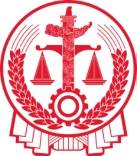 松原市中级人民法院审判管理办公室全市法院司法统计分析报告（2019年度）二〇一九年十一月十八日全市法院司法统计分析报告截至2019年11月17日，全市法院受案总数为57362件，同比上升12.57%，其中，诉讼案件37550件，同比上升10.32%，执行案件19812件，同比上升17.10%，新收48726件（诉讼33064件、执行15662件），同比上升35.63%。审（执）结47304件，同比上升13.21%，未结10058件，同比上升9.66%；结案率为82.47%，同比上升0.47个百分点，低于全省均值（83.70%）1。23个百分点，在全省各（市、州）法院的排位中列第8位；结收比为97.08%，同比上升0.72个百分点，高于全省均值（96.68%）0.4个百分点，在全省各（市、州）法院的排位中列第4位。人均受案225.83件，人均结案186.24件，均为位列全省第2位。平均审理天数为51.8天。一、全市法院基础审判数据情况（一）全市法院收结案情况1.全市法院收结案总体情况。2019年1-11月17日，中院受理案件5356件，占全市受案总数的9.34%；辖区五家基层法院受理案件52006件，占全市受案总数的90.67%，中院结案4426件，占全市结案数9.36%；辖区五家基层法院受理案件42878件，占全市受案总数的90.64%。2.人均收结案情况。松原地区各院人均收结案件均位于全省前列，人案矛盾较为严重。各院人均收结案件情况如下：（二）全市法院审判效率情况1.结案率与结收比情况。2019年1-11月17日，全市法院结案率为82.47%，其中长岭法院、扶余法院、前郭法院、松原中院均高于全市结案率。全市法院结收比为97.08%，除前郭法院、长岭法院，其他各院结收比均高于全市法院结收比。全市两级法院中，结案率高于全省均值（83.07%）的有1家，即扶余法院，其他4家法院结案率低于全省均值；结收比高于全省均值（96.68%）的有4家，即扶余法院、宁江法院、乾安法院和松原中院，其他2家法院结收比低于全省法院结收比。2.诉讼案件平均审理天数情况。2019年1-11月17日，全市法院诉讼案件平均审理天数均值为53天，同比下降0.6天，位于全省第九位，高于全省均值（45.1天）7.9天。辖区各院中，高于全省均值的法院，仅中院一家法院。从三大类诉讼案件平均审理天数看：刑事案件：全市法院平均天数为27.9天，全省由少到多排序第6位，略低于全省均值0.3天。辖区各院中按天数由少到多排序位为中院、长岭院、宁江院、前郭院、扶余院、乾安院。民事案件：全市法院平均天数为57.3天，全省由少到多排序第9位，高于全省均值8.5天。辖区各院中按天数由少到多排序位为前郭院、扶余院、长岭院、中院、宁江院、乾安院。行政案件：全市法院平均天数为36天，全省由少到多排序第5位，低于全省均值4天。辖区各院中按天数由少到多排序位为扶余院、长岭院、前郭院、乾安院、宁江院、中院。3.长期未结诉讼案件清理情况。截止2019年11月15日，全市法院长期未接诉讼案件（立案1年以上未结）总计100件，具体为：超期1年以上2年以下的94件。按案件数量由多到少排序为宁江院38件、中院24件、乾安院13件、长岭院12件、扶余院4件、前郭院3件；超期2年以上3年以下的5件。按案件数量由多到少排序为前郭院2件、中院、长岭院、扶余院各1件、，其中宁江院和乾安院0案件。超期3年以上的2件。中院1件。表2-3：2019年上半年松原地区长期未结诉讼案件统计表（三）全市法院审判质量效果情况1.一审案件服判息诉情况。2019年1-11月17日，全市法院一审案件服判息诉率为94.82%，全省排序第3位，同比上升3.9个百分点，其中，刑事一审案件服判息诉率100%，民事一审案件服判息诉率94.75%，行政一审案件服判息诉率62.68%。2.生效案件申请再审、申诉情况。2019年1-11月17日，全市法院生效案件申请再审、申诉率为2.47%，同比下降0.45个百分点，其中，刑事生效案件申诉率5.08%；民事生效案件申请再审率2.19%；行政生效案件申请再审率3.75%。被改判、发回重审、指令再审案件情况。2019年1-11月17日，全市法院被改判、发回重审、指令再审案件总计55件（被改判37件、被发回重审14件、被指令再审4件），生效案件被发改率为1.07%，其中刑事案件生效案件被发改率0.45%；民事案件生效案件被发改率0.13%；行政案件生效案件被发改率1.27%。（四）全市法院司法公开工作情况1.庭审活动公开情况。截止2019年1-11月17日，全市法院庭审直播案件总数为9132件，庭审直播率为25.14%，辖区各院中，庭审直播率按数值大小排序为乾安法院、前郭法院、长岭法院、扶余法院，未达到指标的有中院和宁江法院。各院积极响应省院提出的法院、案件类型、员额法官庭审直播“三覆盖”，继续加大直播力度，力争可以直播的案件全部直播。2.裁判文书公开情况。截止2019年1-11月17日，全市法裁判文书上网率83.19%。辖区各院中，庭审直播率按数值大小排序为乾安法院、扶余法院、长岭法院、松原中院、前郭法院、宁江法院。各院要坚持不懈，尽量做到随结随公开。另外，各院要加大裁判文书质量评查力度，力争上网文书零失误，减少因此产生的舆情发生，维护司法权威。二、工作中存在的问题（一）收结案不均衡新收诉讼案件和新收执行案件数增幅均较大，人均收结案数较高，客观上存在人案矛盾问题，但是由于各院不同程度存在思想懈怠、管理不善等原因，导致结收比、结案率提升的同时，仍低于全省均值。另外，审判、执行结收比严重失衡，且呈互逆态势，亟需解决。（二）审判效率问题突出全市法院诉讼案件审理天数、长期未结案件清理工作效率低下。其中，诉讼案件平均审理天数总体呈上升趋势，排位靠后。辖区超过50天的法院占法院总数的50%，特别是有的法院接近70天，审判效率严重低下。长期未结案件清理工作进展缓慢，审限管控不严格不到位，督导通报作用不明显，变清边涨情况仍然存在。（三）案件质量下降趋势明显全市法院一审案件服判息诉率上升、生效案件申诉率下降，同比幅度变化较大，案件质量下降趋势明显，各院释法答疑等息诉服判工作有待加强，案件质量评查制度夯实推进。（四）司法公开工作有待加强审判流程信息无效公开清理工作虽有进展但较缓慢；庭审公开虽然位次靠前，但指标仍未完成；裁判文书公开上网率省内排位靠后，辖区各院裁判文书上网率高低起伏较大，极不均衡，个别法院严重低于地区均值。三、下一步工作建议（一）狠抓结案，确保结案指标快速提升全市法院要继续提高认识，下大力气抓好结案工作，确保均衡结案。针对审判、执行结收比互逆的现象，各院要合理调配人力资源，改进工作方法，扭转局面。各院可结合自身实际建立更加符合司法规律、更加人性化的考核激励机制，提升法官、法官助理及书记员的工作积极性。多措并举，提升审判质效首先，充分法官院庭长监督职责。全市法院院庭长要积极履行审判管理职责，密切关注效率指标和质量指标变化。其次，加大案件繁简分流力度，提升审判质效。第三，降低平均审理天数，提升审判效率；开展长期未结案件专项整治行动，大幅降低长期未接案件存量，同时严格管控审限抑制增量。最后，审判管理部门严格执行审判质效通报机制，对工作开展不力的法院和个人，必要时启动问责程序。（三）攻坚克难，确保电子卷宗深度应用全市法院要攻坚克难，采取措施加大电子卷宗随案同步生成及深度应用工作力度，务必按照要求按时、保质、保量完成随案生成工作，确保五项核心指标均达到100%。院别1-2年2-3年3年以上合计松原中院241126宁江法院3838扶余法院415前郭法院325长岭法院1313乾安法院12113地区总计9451100